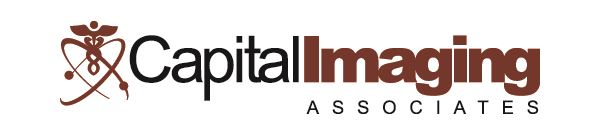 Pelvic Ultrasound QuestionnaireNAME: _______________________________    DATE: ____________________Have you ever had a Pelvic ultrasound?      YES        NOIf so,  Where was it performed? _______________________                          When was it performed? ________________________First day of your last menstrual period: _____________________________Is there any possibility of pregnancy?       YES     NO Are you using any type of birth control?    YES   NO Have you ever been pregnant?   YES   NO                          If so, number of pregnancies : _______Have any of the following been diagnosed with breast, ovarian, cervical or uterine cancer?                    YES     NO                      If so who,        Self     Mother     Sister    DaughterHave you ever had any pelvic surgery? (ie. hysterectomy, ovaries removed)   YES  NOif so, what was done? _______________________________Are you presently taking any hormones ?    YES  NOIn your own words why are you having this exam today? ______________________________________________________________________Thank You!